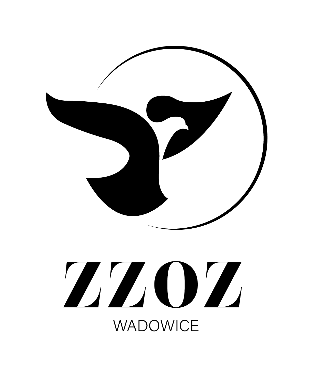            Zespół Zakładów Opieki Zdrowotnej w Wadowicach
                ul. Karmelicka 5, 34-100 Wadowice                  www.zzozwadowice.pl, email: sekretariat@zzozwadowice.plZałącznik nr 1Opis przedmiotu zamówieniaNiespełnienie jakiegokolwiek parametru będzie skutkowało odrzuceniem oferty.LpNazwa asortymentujm.Ilość 1Jałowy opatrunek pooperacyjny z nieprzepuszczalną warstwą z włókniny, chłonny, samoprzylepny, ekonomiczny 25 cm x 10 cm.Klej z syntetycznego kauczuku.szt3002Jałowy opatrunek pooperacyjny z nieprzepuszczalną warstwą z włókniny, chłonny, samoprzylepny, ekonomiczny 15 cm x 8 cm.Klej z syntetycznego kauczuku.szt3003Opaska gipsowa szybkowiążąca 20 cm x 3 m, czas wiązania min 4minuty  +/- 1 min. ,czas namaczania (aktywacji) – 3 sekundy. Warstwa gipsu nanoszona obustronnie na podkład gazowy. Opaska nawinięta na tekturowy rulon. Pakowana po 2 sztuki.szt1 200